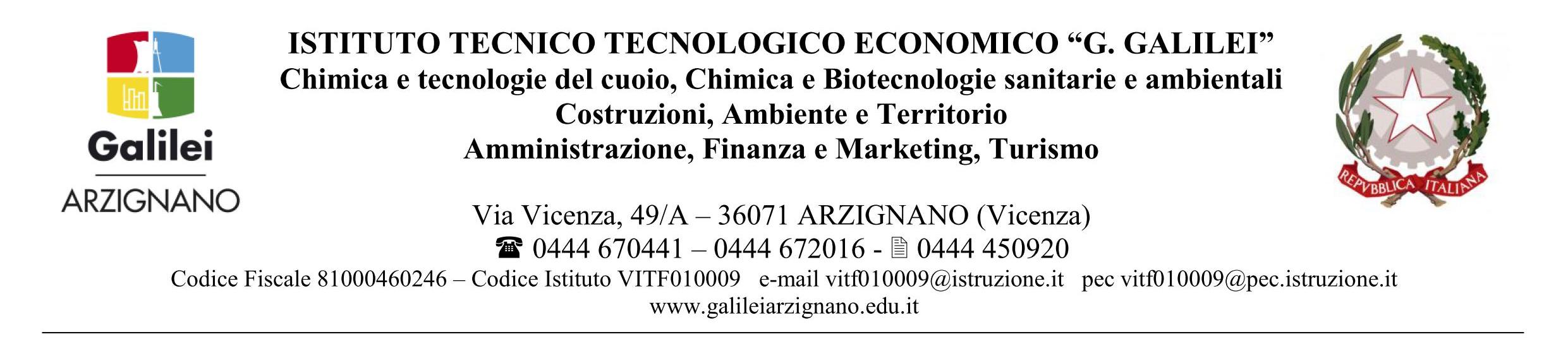 COMUNICAZIONE  RITIRO DALLA FREQUENZA DELLA SCUOLA                                                                                                                Al Dirigente Scolastico  dell’ITTE “Galileo Galilei”  Arzignano (Vi)Studente:____________________________________________________classe_______Il/la sottoscritto/a__________________________________________________________madre/padre / tutore dello/a studente/studentessa ___________________________________ della classe___________sezione__________D I C H I A R Adi ritirare in data odierna suo/a figlio/a dalla frequenza dell’Istituto Tecnico Tecnologico/Economico Galileo Galilei di Arzignano (Vi)  per i seguenti motivi: ________________________________________________________________________________________________________________________________________________Afferma, in base alla presente dichiarazione, di prendere atto che a partire da oggi il proprio figlio/a perde la qualità di alunno/a di questo Istituto e la qualifica di studente/studentessa di scuola statale. (luogo e data )______________________ Firma genitore/tutore____________________________Firma studente maggiorenne______________________________